                           Sabato 7 Luglio 2018*/**/***/****/***** ricognizione unicaIl comitato organizzatore NON RISPONDE di eventuali furti e/o danni subiti nei parcheggi o nelle scuderie.! PARCHEGGI E SCUDERIE NON CUSTODITI !                           Domenica 8 Luglio 2018*/**/***/**** ricognizione unicaIl comitato organizzatore NON RISPONDE di eventuali furti e/o danni subiti nei parcheggi o nelle scuderie. ! PARCHEGGI E SCUDERIE NON CUSTODITI !Categorie Inizio ore   9.00C 135 mista *Circa ore   9.25C 130 mista *Circa ore 10.15C 125 mista *Circa ore 11.00C 120 tempo **Circa ore 11.40C 115 tempo **Circa ore 13.20Gimkana Jump 40 s.o. ***Gimkana Jump 50 s.o. ***Circa ore 13.30L 60 ***Circa ore 14.10L 70 ****Circa ore 15.00LB 80 ****Circa ore 16.00B  90 fasi c. *****Circa ore 16.40B 100 fasi c. *****Circa ore 17.30 B 110 fasi c. *****Categorie Circa ore   9.30L 60 *Circa ore 10.00L 70 *Circa ore 10.50LB 80 *Circa ore 12.10B 90 tempo **Circa ore 12.50B 100 tempo **Circa ore 14.00B 110 tempo **Circa ore 14.45C 115 fasi c. ***Circa ore 15.40C 120 fasi c. ***Circa ore 16.30C 125 tempo ****Circa ore 16.40C 130 tempo ****A seguireC 135 tempo ****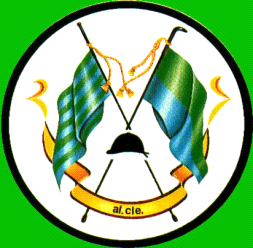 